2017-2018 EĞİTİM VE ÖĞRETİM YILI ……………………………….. ORTAOKULU6.SINIFLAR TÜRKÇE DERSİ 2. DÖNEM 2. SINAVI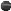 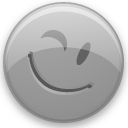 1. Yukarıdaki metinde bahsedilen disleksi rahatsızlığı olan bir çocuk hangisini yapmakta zorlanmaz?A) Dinleme işinde zorlanır. 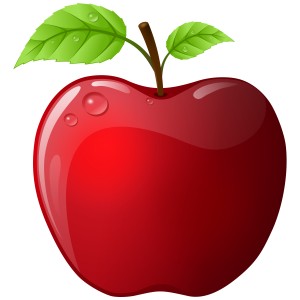 B) Konuşma işinde zorlanır.C) Matematik işlemlerinde zorlanır.D) Resim yapmakta zorlanır. 2. Disleksi rahatsızlığı olan bir çocuk neden okumakta zorlanır?A) Zihinsel gelişim tamamlanmadığı için.B) Yeterince çalışmadığı için.C) Ailesi destek olmadığı için.D) Okulu sevmediği için. 3. Yukarıdaki metinde altı çizili olarak verilen “kavrama” sözcüğü aşağıdaki cümlelerin hangisinde metindeki anlamı ile kullanılmıştır?A) Çocuk makinenin kolunu kavradığı gibi çe-virdi.B) Bu arabanın debriyajı çok yukarıda kavrıyor.C) Kardeşim anlattıklarımı bir türlü kavraya-mıyor.D) Öğretmen kulağımdan kavradığı gibi müdür odasına götürdü beni.4. Aşağıdaki atasözlerinden hangisi anlam-ca diğerlerinden farklıdır?A) Ne ekersen onu biçersin.B) Rüzgâr eken, fırtına biçer.C) Acele giden, ecele gider.D) Kötülük eden kötülük bulur. 5. Ortalık ağarıyor, şehrin alanı, gittikçe dolu-yordu.Bu cümlede altı çizili sözcüklerde görülen ses olayları sırasıyla aşağıdaki seçenekler-den hangisinde verilmiştir?A) Ünlü Daralması – Ünsüz BenzeşmesiB) Ünsüz Değişimi – Ünsüz BenzeşmesiC) Ünsüz Değişimi – Ünsüz TüremesiD) Ünlü Düşmesi – Ünsüz Değişimi 6. “Yıkılmak” sözcüğü aşağıdaki cümlelerin hangisinde mecaz anlamında kullanılmış-tır?A) Evin duvarları nemden yıkılıyordu.B) Kadın acı haberi alınca yere yıkıldı.C) Kumsaldaki çocukların yaptığı kumdan kaleyi dalga yıktı.D) Bürodaki tüm işleri zamanla ona yıktılar.7. Aşağıdaki tümcelerin hangisinde -i eki ötekilerden farklı bir görevde kullanıl-mıştır?Bu yazı Antalya' da geçireceğiz. Oturmuş denizi seyrediyordu.Çocuk yüreği , buna dayanır mı?Evi çok güzelmiş.8. Aşağıdaki cümlelerin hangisinde türemiş sözcük yoktur?Küçük kız taşlık yoldan geçerek ormanlık alana vardı.Adamlardan biri yolun ortasında durdu.Küçük kız kulübeye vardığında kulübenin kapısının kilitli olduğunu gördü.Sana hediyelik kalemler verecekmiş.9. Eski çağlarda yaşamış ünlü bir düşünüre sormuşlar   ( ) “Sağlığımızı nasıl koruyabilir, yaşam süremizi nasıl uzatabiliriz ( )’ Düşünür bu soruya şöyle yanıt vermiş    ( ) “İçimizi balla ( ) dışımızı zeytinyağı ile yıkayarak.”Yukarıda parantezle ( ) belirtilen yerlere sırasıyla hangi noktalama işaretleri getirilebilir?A) (:)(!)(:)(,)            B) (.)(?)(;)(;)C) (.)(?)(:)(;)           D) (:)(?)(:)(,)10. Eskiden insanların iletişim kurmak amacıyla yazdığı mektuplar, - - - Bu cümle aşağıdakilerden hangisiyle ta-mamlanırsa nesnel bir yargı meydana gelir?artık tarihin tozlu sayfalarını süsleyen birer sanat eseri.yeni edebiyatın en sevilen türlerinden biri olmaya adaydı.son dönemde İnternet ve telefonun gerisinde kalmış.belki de en samimi duyguların paylaşıldığı yazılardı.11. Aşağıdaki cümlelerin hangisinde altı çizili sözcüğün yazımı yanlıştır? 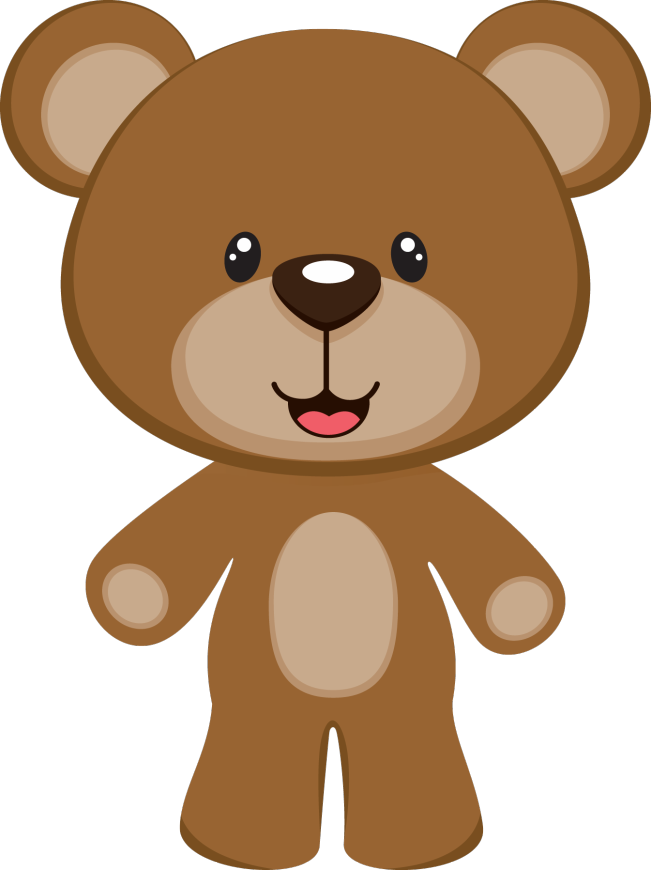 A) Tabaktaki meyvaları afiyetle yedi.B) Öğretmen, kopya çeken öğrenciyi uyardı.C) Yediğimiz elmaların ekşi bir tadı vardı.D) Kopardığımız mandalinaları sepete koyduk.12 Aşağıdakilerden hangisi imla yönünden doğrudur?A) Bu defada mı bize gelmeyeceksin?B) Bu defa da mı bize getmiyeceksin?C) Bu defa da mı bize gel miyeceksin?D) Bu defa da mı bize gelmeyeceksin? 13. “Bu” aşağıdaki cümlelerin hangisinde işaret zamiri olarak kullanılmıştır?A) Bu faturayı mutlaka yatırmalısın.B) Bu havalarda dışarı çıkmayı sevmez.C) Bunu bana hediye etmek istemez misin?D) Öğretmen bu insanları sevmemiz gerektiğini söyledi.14. Aşağıdaki cümlelerin hangisinde altı çizili kelime edat (ilgeç) değildir?A) Sıcak çayı içince ısınır gibi oldu.B) Onun da buradan ayrılacağını duydum.C) O adam kadar çalışkanını hiç görmedim.D) Alışveriş yapmak üzere bir mağazaya girdi.15. Aşağıdaki cümlelerin hangisinde bağlaç kullanılmamıştır?A) Hem kışın hem yazın denize girer.B) Küçük çocuk sevgiyle annesine baktı.C) Seni bekledim lakin gelmedin.D) Doktorla hemşire hastaları tek tek kontrol ediyordu.16. Aşağıdaki cümlelerin hangisinde ünlem cümleye "üzülme, acıma" anlamı katmıştır?A) Hey viran olası dünya hey!B) Off, sabahtan beri patladım sıkıntıdan!C) Vay Koca Ali vay, ne hale gelmiş adamcağız!D) Oh, kötü bir şey olacak diye ödüm koptu!17. Aşağıdaki cümlelerin hangisindeki altı çizili sözcük adıl değildir?A)  Bir sen varsın hatıralarda.B)  Biri olayı basına duyurmuş.C)  Belediye o evi de yıkmış.D)  Herkesi sınav heyecanı sardı.18. Aşağıdaki cümlelerin hangisinde sebep-sonuç ilişkisi yoktur?Bebeği uyandırmayalım diye gürültü yapmadık.Matematikten iyi not alamadığı için gece gündüz çalışıyor.Ramazan ayı geldiğinde her şey zamlandı. Evdeki malzemeler yetmediğinden kek yapamadım.19. Gezgin genç, bilgenin yaşadığı evde, tüm duvarların kitaplarla kaplı olduğunu gördü. Fakat evi dikkatle gözden geçirdikten sonra, yerde bir kilim, duvar dibinde yatak olarak kullanılan bir sedir, ortada ise bir masa ve sandalyeden başka evde hiçbir eşyanın olmadığını gördü…Yukarıdaki metnin türü ne olabilir?A) Makale	B) FablC) Hikaye	D) Deneme20. Aşağıdakilerden hangisi masalın özellik-lerinden değildir?A) Olağanüstü konular vardır. B) Yer ve zaman belirsizdir. C) Kahramanlar gerçek üstü özelliklere sahip olabilir.D) İnsan dışı varlıklara yer verilmez.…./…../2018AD - SOYAD:SINIF:NUMARA:NOT: